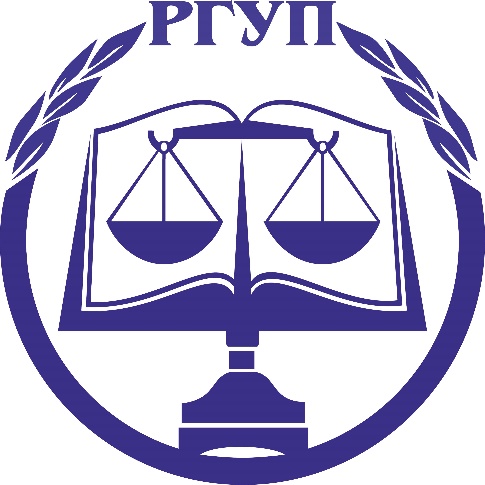 Реестр публикаций по криминалистике и судебно-медицинской экспертизе в журналах,индексируемых в российских информационно-аналитических системах научного цитирования,изданных за последние 5 лет (2016-2020 гг.)№ п\пПолное библиографическое описание статьиГиперссылка на полнотекстовый источник (или аннотацию)Гиперссылка на полнотекстовый источник (или аннотацию)Импакт-фактор журналаИмпакт-фактор журналав научных журналах, включенных в перечень ВАК(база данных РИНЦ)в научных журналах, включенных в перечень ВАК(база данных РИНЦ)в научных журналах, включенных в перечень ВАК(база данных РИНЦ)в научных журналах, включенных в перечень ВАК(база данных РИНЦ)в научных журналах, включенных в перечень ВАК(база данных РИНЦ)в научных журналах, включенных в перечень ВАК(база данных РИНЦ)в научных журналах, включенных в перечень ВАК(база данных РИНЦ)Ануфриева Е.А. Метод опроса в методологии построения частных криминалистических методик //Ученые записки Крымского федерального университета имени В.И. Вернадского. Юридические науки. 2017. Т. 3 (69). № 1. С. 112-118.Ануфриева Е.А. Метод опроса в методологии построения частных криминалистических методик //Ученые записки Крымского федерального университета имени В.И. Вернадского. Юридические науки. 2017. Т. 3 (69). № 1. С. 112-118.https://www.elibrary.ru/download/elibrary_32265982_24879281.pdfhttps://www.elibrary.ru/download/elibrary_32265982_24879281.pdf0,0640,064Ануфриева Е.А., Куценко М.В. ПРОБЛЕМЫ ПРОВЕДЕНИЯ ТАКТИЧЕСКОЙ ОПЕРАЦИИ "ЗАДЕРЖАНИЕ С ПОЛИЧНЫМ" ПО ДЕЛАМ О КОРРУПЦИОННЫХ ПРЕСТУПЛЕНИЯХ /Ануфриева Е.А., Куценко М.В.// Российский следователь. 2016. № 23. С. 10-14.Ануфриева Е.А., Куценко М.В. ПРОБЛЕМЫ ПРОВЕДЕНИЯ ТАКТИЧЕСКОЙ ОПЕРАЦИИ "ЗАДЕРЖАНИЕ С ПОЛИЧНЫМ" ПО ДЕЛАМ О КОРРУПЦИОННЫХ ПРЕСТУПЛЕНИЯХ /Ануфриева Е.А., Куценко М.В.// Российский следователь. 2016. № 23. С. 10-14.https://www.elibrary.ru/contents.asp?id=34346803https://www.elibrary.ru/contents.asp?id=343468030,6730,673Ануфриева Е.А., Ладошкин А.С. К ВОПРОСУ О ДОПУСТИМОСТИ ИСПОЛЬЗОВАНИЯ ЗНАНИЙ КРИМИНАЛИСТИКИ В СФЕРЕ ГРАЖДАНСКОГО, АРБИТРАЖНОГО И АДМИНИСТРАТИВНОГО СУДОПРОИЗВОДСТВА / Ануфриева Е.А., Ладошкин А.С.// Власть Закона. 2016. № 3 (27). С. 109-115.Ануфриева Е.А., Ладошкин А.С. К ВОПРОСУ О ДОПУСТИМОСТИ ИСПОЛЬЗОВАНИЯ ЗНАНИЙ КРИМИНАЛИСТИКИ В СФЕРЕ ГРАЖДАНСКОГО, АРБИТРАЖНОГО И АДМИНИСТРАТИВНОГО СУДОПРОИЗВОДСТВА / Ануфриева Е.А., Ладошкин А.С.// Власть Закона. 2016. № 3 (27). С. 109-115.https://www.elibrary.ru/contents.asp?id=34348108https://www.elibrary.ru/contents.asp?id=343481080,3340,334Бобовкин М.В. Современное состояние и тенденции развития судебного почерковедения // Вестник экономической безопасности. 2016. № 4. С. 17-18Бобовкин М.В. Современное состояние и тенденции развития судебного почерковедения // Вестник экономической безопасности. 2016. № 4. С. 17-18Бобовкин М.В. Понятие методики идентификационной многообъектной судебно-почерковедческой экспертизы // Судебная экспертиза: российский и международный опыт: материалы III Международной научно-практической конференции, 27 – 28 марта 2016 г. - Волгоград: ВА МВД России, 2016.Бобовкин М.В. Понятие методики идентификационной многообъектной судебно-почерковедческой экспертизы // Судебная экспертиза: российский и международный опыт: материалы III Международной научно-практической конференции, 27 – 28 марта 2016 г. - Волгоград: ВА МВД России, 2016.Бобовкин М.В. Особенности экспертного исследования гильз, пуль и их фрагментов для установления общности технологического происхождения и единого источника (предприятия-изготовителя) // Судебная экспертиза: российский и международный опыт: материалы III Международной научно-практической конференции, 27 – 28 марта 2016 г. - Волгоград: ВА МВД России, 2016.Бобовкин М.В. Особенности экспертного исследования гильз, пуль и их фрагментов для установления общности технологического происхождения и единого источника (предприятия-изготовителя) // Судебная экспертиза: российский и международный опыт: материалы III Международной научно-практической конференции, 27 – 28 марта 2016 г. - Волгоград: ВА МВД России, 2016.Бобовкин М.В. Криминалистика и традиционные криминалистические экспертизы как компоненты профессиональной подготовки эксперта-криминалиста: проблемы преподавания, пути решения // Судебная экспертиза. 2016. № 2 (46)Бобовкин М.В. Криминалистика и традиционные криминалистические экспертизы как компоненты профессиональной подготовки эксперта-криминалиста: проблемы преподавания, пути решения // Судебная экспертиза. 2016. № 2 (46)Бобовкин М.В. Судебно-почерковедческое исследование подписи: вопросы теории и практики // Судебная экспертиза. 2016. № 4 (48)Бобовкин М.В. Судебно-почерковедческое исследование подписи: вопросы теории и практики // Судебная экспертиза. 2016. № 4 (48)Бобовкин М.В. Понятие экспертной методики в технико-криминалистической экспертизе документов // Вестник Владимирского юридического института. 2016. № 4 (41). С. 85-87Бобовкин М.В. Понятие экспертной методики в технико-криминалистической экспертизе документов // Вестник Владимирского юридического института. 2016. № 4 (41). С. 85-87Бобовкин М.В. Актуальные проблемы теории и практики судебно-почерковедческого исследования подписи // Вестник Московского университета. 2017. № 2. с.109-116.Бобовкин М.В. Актуальные проблемы теории и практики судебно-почерковедческого исследования подписи // Вестник Московского университета. 2017. № 2. с.109-116.Бобовкин М.В. Возможности судебного почерковедения при расследовании преступлений на транспорте // Транспортное право и безопасность. 2017. № 3 (15) С.42-46.Бобовкин М.В. Возможности судебного почерковедения при расследовании преступлений на транспорте // Транспортное право и безопасность. 2017. № 3 (15) С.42-46.Бобовкин М.В. О формировании научно-методических основ экспертного исследования новых видов оружия, конструктивно и функционально подобных ему устройств // Судебная экспертиза. 2017. № 3 (51). С. 31-36.Бобовкин М.В. О формировании научно-методических основ экспертного исследования новых видов оружия, конструктивно и функционально подобных ему устройств // Судебная экспертиза. 2017. № 3 (51). С. 31-36.Бобовкин М.В. Основные криминалистические свойства почерка // Технико-криминалистическое обеспечение раскрытия и расследования преступлений. Сборник материалов ХХI международной выставки средств обеспечения безопасности государства «ИНТЕРПОЛИТЕХ–2017», 17-20 октября 2017 г. - Москва: МВД России, 2017. С. 66.Бобовкин М.В. Основные криминалистические свойства почерка // Технико-криминалистическое обеспечение раскрытия и расследования преступлений. Сборник материалов ХХI международной выставки средств обеспечения безопасности государства «ИНТЕРПОЛИТЕХ–2017», 17-20 октября 2017 г. - Москва: МВД России, 2017. С. 66.Бобовкин М.В. Использование специальных знаний при раскрытии и расследовании преступлений на транспорте: актуальные проблемы уголовно-процессуального регулирования и пути их решения // Транспортное право и безопасность. 2017. № 9 (21). С. 48-55.Бобовкин М.В. Использование специальных знаний при раскрытии и расследовании преступлений на транспорте: актуальные проблемы уголовно-процессуального регулирования и пути их решения // Транспортное право и безопасность. 2017. № 9 (21). С. 48-55.Бобовкин М.В. Криминалистическая экспертиза оружия и следов его применения: современное состояние и перспективы развития Актуальные проблемы уголовного судопроизводства: российский и зарубежный опыт. // Сборник материалов международной научно-практической конференции. Волгоград: Изд-во Волгоградского института управления – филиала РАНХиГС, 2017. С. 65-67.Бобовкин М.В. Криминалистическая экспертиза оружия и следов его применения: современное состояние и перспективы развития Актуальные проблемы уголовного судопроизводства: российский и зарубежный опыт. // Сборник материалов международной научно-практической конференции. Волгоград: Изд-во Волгоградского института управления – филиала РАНХиГС, 2017. С. 65-67.Бобовкин М.В. Основные тенденции развития судебно-почерковедческой экспертизы в Российской Федерации // Судебная экспертиза. 2018. № 1 (53). С. 33-41Бобовкин М.В. Основные тенденции развития судебно-почерковедческой экспертизы в Российской Федерации // Судебная экспертиза. 2018. № 1 (53). С. 33-41Бобовкин М.В. Судебно-почерковедческая экспертиза в начале XXI века // Судебная экспертиза: российский и международный опыт: материалы IV Международной научно-практической конференции, 26-27 апреля 2018 г. Волгоград: Волгоградская академия МВД России, 2018. С. 22-24.Бобовкин М.В. Судебно-почерковедческая экспертиза в начале XXI века // Судебная экспертиза: российский и международный опыт: материалы IV Международной научно-практической конференции, 26-27 апреля 2018 г. Волгоград: Волгоградская академия МВД России, 2018. С. 22-24.Бобовкин М.В. О комплексе исследований при проведении экспертиз оружия, боеприпасов и следов их применения // Судебная экспертиза. 2018. № 2 (54). С. 30-37.Бобовкин М.В. О комплексе исследований при проведении экспертиз оружия, боеприпасов и следов их применения // Судебная экспертиза. 2018. № 2 (54). С. 30-37.Бобовкин М.В. О развитии судебно-почерковедческой диагностики // Эксперт-криминалист. Федеральный научно-практический журнал. № 3. 2018. С. 25 - 28.Бобовкин М.В. О развитии судебно-почерковедческой диагностики // Эксперт-криминалист. Федеральный научно-практический журнал. № 3. 2018. С. 25 - 28.Бобовкин М.В. Производство судебно-почерковедческой экспертизы в таможенных органах России на транспорте // Транспортное право и безопасность. 2018. № 2 (26). С. 56 -.61.Бобовкин М.В. Производство судебно-почерковедческой экспертизы в таможенных органах России на транспорте // Транспортное право и безопасность. 2018. № 2 (26). С. 56 -.61.Бобовкин М.В. Комплексная экспертиза огнестрельных повреждений // Судебная экспертиза. 2018. № 3 (55). С. 8-24.Бобовкин М.В. Комплексная экспертиза огнестрельных повреждений // Судебная экспертиза. 2018. № 3 (55). С. 8-24.Бобовкин М.В. К вопросу о «несостоятельности» криминалистической характеристики преступлений // Современное развитие криминалистики и судебной экспертизы как реализация идей Р.С.Белкина: Материалы Международной науч.-практ. конф. «К 95-летию со дня рождения ученого, педагога, публициста» (Москва, 22-23 ноября 2017 г.). – М.: РГ-Пресс, 2018.Бобовкин М.В. К вопросу о «несостоятельности» криминалистической характеристики преступлений // Современное развитие криминалистики и судебной экспертизы как реализация идей Р.С.Белкина: Материалы Международной науч.-практ. конф. «К 95-летию со дня рождения ученого, педагога, публициста» (Москва, 22-23 ноября 2017 г.). – М.: РГ-Пресс, 2018.Бобовкин М.В. Современное состояние и тенденции развития судебно-почерковедческой экспертизы в Российской Федерации // Вестник Московского университета. 2018. № 4. с. 21-23.Бобовкин М.В. Современное состояние и тенденции развития судебно-почерковедческой экспертизы в Российской Федерации // Вестник Московского университета. 2018. № 4. с. 21-23.Бобовкин М.В. Возможности криминалистического исследования транспортных документов // Вестник академии следственного комитета. 2018. № 4, С. 157-161.Бобовкин М.В. Возможности криминалистического исследования транспортных документов // Вестник академии следственного комитета. 2018. № 4, С. 157-161.Бобовкин М.В. Анализ практики назначения многообъектной судебно-почерковедческой экспертизы // Судебная экспертиза. 2018. № 4 (56). С. 42-49Бобовкин М.В. Анализ практики назначения многообъектной судебно-почерковедческой экспертизы // Судебная экспертиза. 2018. № 4 (56). С. 42-49Бобовкин М.В. О несовершенстве законодательного определения понятия оружия // Судебная экспертиза: прошлое, настоящее и взгляд в будущее: материалы международной научно-практической конференции. Санкт-Петербург, 17–18 мая 2018 года / сост. Е. С. Дубовик, СПб.: Санкт-Петербургский университет МВД России, 2018. С. 323-326. УДК 343.9 ББК 67.99 С 89Бобовкин М.В. О несовершенстве законодательного определения понятия оружия // Судебная экспертиза: прошлое, настоящее и взгляд в будущее: материалы международной научно-практической конференции. Санкт-Петербург, 17–18 мая 2018 года / сост. Е. С. Дубовик, СПб.: Санкт-Петербургский университет МВД России, 2018. С. 323-326. УДК 343.9 ББК 67.99 С 89Бобовкин М.В. Пули к стрелковому оружию как объект комплексной экспертизы // «Теория и практика судебной экспертизы в современных условиях». Материалы VII Международной научно-практической конференции Москва, 17-18 января 2019. МГЮУ имени О.Е. Кутафина (МГЮА). М. 2019. С. 432-428.Бобовкин М.В. Пули к стрелковому оружию как объект комплексной экспертизы // «Теория и практика судебной экспертизы в современных условиях». Материалы VII Международной научно-практической конференции Москва, 17-18 января 2019. МГЮУ имени О.Е. Кутафина (МГЮА). М. 2019. С. 432-428.Бобовкин М.В. О проблеме комплексности исследований в судебной экспертизе // Материалы III Международной научно-практической конференции «Дискуссионные вопросы теории и практики судебной экспертизы», Москва: Российский государственный университет правосудия, 28-29 марта 2019. С 575-579.Бобовкин М.В. О проблеме комплексности исследований в судебной экспертизе // Материалы III Международной научно-практической конференции «Дискуссионные вопросы теории и практики судебной экспертизы», Москва: Российский государственный университет правосудия, 28-29 марта 2019. С 575-579.Бобовкин М.В. Использование судебно-почерковедческой экспертизы в раскрытии и расследовании преступлений // Вестник Московского университета МВД России. 2019 №.1. С. 16-18.Бобовкин М.В. Использование судебно-почерковедческой экспертизы в раскрытии и расследовании преступлений // Вестник Московского университета МВД России. 2019 №.1. С. 16-18.Бобовкин М.В. Судебно-почерковедческая диагностика в расследовании преступлений на транспорте // Транспортное право и безопасность. 2019. № 1 (29). С. 27-31.Бобовкин М.В. Судебно-почерковедческая диагностика в расследовании преступлений на транспорте // Транспортное право и безопасность. 2019. № 1 (29). С. 27-31.Бобовкин М.В. Судебно-почерковедческая диагностика: современное состояние и перспективы развития // Международный журнал «Уголовное судопроизводство: проблемы теории и практики». 2019 № 1. С. 134-138.Бобовкин М.В. Судебно-почерковедческая диагностика: современное состояние и перспективы развития // Международный журнал «Уголовное судопроизводство: проблемы теории и практики». 2019 № 1. С. 134-138.Бобовкин М.В. Особенности криминалистической оценки патронов травматического действия, подвергшихся переделке либо переснаряжению // Судебная экспертиза. 2019. № 2 (58). С. 37-44.Бобовкин М.В. Особенности криминалистической оценки патронов травматического действия, подвергшихся переделке либо переснаряжению // Судебная экспертиза. 2019. № 2 (58). С. 37-44.Бобовкин М.В. О фундаментальном базисе и междисциплинарных связях судебного почерковедения // Судебная экспертиза. 2019. № 3 (59). С. 24-31.Бобовкин М.В. О фундаментальном базисе и междисциплинарных связях судебного почерковедения // Судебная экспертиза. 2019. № 3 (59). С. 24-31.Бобовкин М.В. О валидации и сертификации методического обеспечения судебно-почерковедческой экспертизы электрофотографических копий рукописей // Расследование преступлений: проблемы и пути их решения. Вестник Московской академии следственного комитета РФ. 2019. № 3, С. 115-119.Бобовкин М.В. О валидации и сертификации методического обеспечения судебно-почерковедческой экспертизы электрофотографических копий рукописей // Расследование преступлений: проблемы и пути их решения. Вестник Московской академии следственного комитета РФ. 2019. № 3, С. 115-119.Бобовкин М.В. О специфике оценки заключения судебно-почерковедческой экспертизы // Эксперт-криминалист. Федеральный научно-практический журнал. № 3. 2019. С. 3-6.Бобовкин М.В. О специфике оценки заключения судебно-почерковедческой экспертизы // Эксперт-криминалист. Федеральный научно-практический журнал. № 3. 2019. С. 3-6.Бобовкин М.В. К вопросу о судебно-почерковедческом исследовании электрофотографических копий документов при расследовании преступлений // Транспортное право и безопасность. 2019. № 3 (31). С. 22-28.Бобовкин М.В. К вопросу о судебно-почерковедческом исследовании электрофотографических копий документов при расследовании преступлений // Транспортное право и безопасность. 2019. № 3 (31). С. 22-28.Бобовкин М.В. Особенности применения метода последовательно-параллельного сравнения в многообъектной судебно-почерковедческой экспертизе // Материалы международной научно-практической конференции «Судебная экспертиза: прошлое, настоящее и взгляд в будущее», Санкт-Петербург, 6–7 июня 2019 года. СПб.: Санкт-Петербургский университет МВД России, 2019. С. 59-63.Бобовкин М.В. Особенности применения метода последовательно-параллельного сравнения в многообъектной судебно-почерковедческой экспертизе // Материалы международной научно-практической конференции «Судебная экспертиза: прошлое, настоящее и взгляд в будущее», Санкт-Петербург, 6–7 июня 2019 года. СПб.: Санкт-Петербургский университет МВД России, 2019. С. 59-63.Бобовкин М.В. Специфика оценки следователем (судом) заключения многообъектной судебно-почерковедческой экспертизы // Судебная экспертиза. 2019. № 4 (60). С. 25-32.Бобовкин М.В. Специфика оценки следователем (судом) заключения многообъектной судебно-почерковедческой экспертизы // Судебная экспертиза. 2019. № 4 (60). С. 25-32.Быховская О.А., Филатов А.И., Лобан И.Е., Исаков В.Д. Анализ комиссионных судебно-медицинских экспертиз по делам в отношении медицинских работников // Судебно-медицинская экспертиза. 2018. Т. 61. № 5. С. 14-17.Быховская О.А., Филатов А.И., Лобан И.Е., Исаков В.Д. Анализ комиссионных судебно-медицинских экспертиз по делам в отношении медицинских работников // Судебно-медицинская экспертиза. 2018. Т. 61. № 5. С. 14-17.https://www.elibrary.ru/item.asp?id=36318241https://www.elibrary.ru/item.asp?id=363182410,6160,616Дикаев С.У., Шестаков Д.А., Данилов А.П., Дикаева М.С. Использование обучающимися ресурса криминологической лаборатории и криминологического клуба при освоении компетенции в области научной деятельности // Известия российского государственного педагогического университета им. А. И. Герцена. № 191. 2019. С. 224-230Дикаев С.У., Шестаков Д.А., Данилов А.П., Дикаева М.С. Использование обучающимися ресурса криминологической лаборатории и криминологического клуба при освоении компетенции в области научной деятельности // Известия российского государственного педагогического университета им. А. И. Герцена. № 191. 2019. С. 224-230https://www.elibrary.ru/item.asp?id=37820723https://www.elibrary.ru/item.asp?id=378207230,2310,231Дикаев С.У., Шестаков Д.А., Данилов А.П. Летопись Санкт-Петербургского международного клуба. Год 2017 // Криминалистика: вчера, сегодня завтра. № 1(48). 2017. С. 72-116Дикаев С.У., Шестаков Д.А., Данилов А.П. Летопись Санкт-Петербургского международного клуба. Год 2017 // Криминалистика: вчера, сегодня завтра. № 1(48). 2017. С. 72-116https://www.elibrary.ru/item.asp?id=35310865https://www.elibrary.ru/item.asp?id=35310865--Зарафьянц Г.Н., Исаков В.Д., Горбачева Т.В. Вопросы динамики, судебно-медицинской и судебно-химической диагностики отравлений метадоном в Санкт-Петербурге в 2009-2018 годах // Токсикологический вестник. 2020. № 1 (160). С. 2-7.Зарафьянц Г.Н., Исаков В.Д., Горбачева Т.В. Вопросы динамики, судебно-медицинской и судебно-химической диагностики отравлений метадоном в Санкт-Петербурге в 2009-2018 годах // Токсикологический вестник. 2020. № 1 (160). С. 2-7.https://www.elibrary.ru/item.asp?id=42405658https://www.elibrary.ru/item.asp?id=424056580,3390,339Исаков В.Д., Назаров Ю.В., Ульфан Р.Е. Тупая открытая травма нижних конечностей в результате избыточного разгибания коленных суставов // Судебно-медицинская экспертиза. 2018. Т. 61. № 5. С. 31-34.Исаков В.Д., Назаров Ю.В., Ульфан Р.Е. Тупая открытая травма нижних конечностей в результате избыточного разгибания коленных суставов // Судебно-медицинская экспертиза. 2018. Т. 61. № 5. С. 31-34.https://www.elibrary.ru/item.asp?id=36318245https://www.elibrary.ru/item.asp?id=363182450,6160,616Исаков В.Д., Назаров Ю.В. Редкий случай самоубийства из огнестрельного оружия // Судебно-медицинская экспертиза. 2018. Т. 61. № 5. С. 37-40.Исаков В.Д., Назаров Ю.В. Редкий случай самоубийства из огнестрельного оружия // Судебно-медицинская экспертиза. 2018. Т. 61. № 5. С. 37-40.https://www.elibrary.ru/item.asp?id=36318247https://www.elibrary.ru/item.asp?id=363182470,6160,616Калиновский К.Б., Конин В.В. К вопросу о независимости судебного эксперта // Эксперт-криминалист. 2020. № 1. С. 15-18.Калиновский К.Б., Конин В.В. К вопросу о независимости судебного эксперта // Эксперт-криминалист. 2020. № 1. С. 15-18.https://www.elibrary.ru/item.asp?id=42380481https://www.elibrary.ru/item.asp?id=423804810,5130,513Клейменов И.М. Криминолого-правовой мониторинг // Вестник Омского университета. Серия: Право. № 1(50). 2017. С. 200-203Клейменов И.М. Криминолого-правовой мониторинг // Вестник Омского университета. Серия: Право. № 1(50). 2017. С. 200-203https://www.elibrary.ru/item.asp?id=28824439https://www.elibrary.ru/item.asp?id=288244390,2630,263Клейменов И.М Эмансипация и сексуальное домогательство: сравнительно-криминологический аспект // Вестник Омского университета. Серия: Право. № 2(55). 2018. С. 152-159Клейменов И.М Эмансипация и сексуальное домогательство: сравнительно-криминологический аспект // Вестник Омского университета. Серия: Право. № 2(55). 2018. С. 152-159https://www.elibrary.ru/item.asp?id=35395334https://www.elibrary.ru/item.asp?id=353953340,2630,263Клейменов И.М. , Клейменов М.П. Криминализация государства в контексте глобализации // Вестник Омского университета. Серия: Право. 2018. № 2 (55). С. 146-151.Клейменов И.М. , Клейменов М.П. Криминализация государства в контексте глобализации // Вестник Омского университета. Серия: Право. 2018. № 2 (55). С. 146-151.https://www.elibrary.ru/item.asp?id=35395333https://www.elibrary.ru/item.asp?id=353953330,2630,263Клейменов И.М., Клейменов М.П., Метелев С.Е. Криминологическая разведка // Всероссийский криминологический журнал. Т. 13. № 4. 2019. С. 575-584Клейменов И.М., Клейменов М.П., Метелев С.Е. Криминологическая разведка // Всероссийский криминологический журнал. Т. 13. № 4. 2019. С. 575-584https://www.elibrary.ru/item.asp?id=41471744https://www.elibrary.ru/item.asp?id=414717441,0781,078Клейменов И.М.  Криминологические школы: от прошлого и будущему // Вестник Омского университета. Серия: Право. № 4(53). 2017. С. 134-143Клейменов И.М.  Криминологические школы: от прошлого и будущему // Вестник Омского университета. Серия: Право. № 4(53). 2017. С. 134-143https://www.elibrary.ru/item.asp?id=30672349https://www.elibrary.ru/item.asp?id=306723490,2630,263Колотушкин С.М. (в соавторстве В.А. Егельский) К вопросу о технологии создания системы всеобщей обязательной биометрической регистрации в России. Уголовно-исполнительная система: право, экономика, управление. Журнал ВАК. № 2 2016. С. 22-24.Колотушкин С.М. (в соавторстве В.А. Егельский) К вопросу о технологии создания системы всеобщей обязательной биометрической регистрации в России. Уголовно-исполнительная система: право, экономика, управление. Журнал ВАК. № 2 2016. С. 22-24.http://disspromo.ru/page4536197.html?adId=4135&utm_source=yandex&utm_mediumhttp://disspromo.ru/page4536197.html?adId=4135&utm_source=yandex&utm_medium0,2560,256Колотушкин С.М. (в соавторстве Лосева С.Н.) Оборот охотничьего оружия в России: современные проблемы и пути решения. Ведомости уголовно-исполнительной системы. Информационно-аналитический журнал № 7 (170) (Журнал ВАК) 2016. С. 2 - 5.Колотушкин С.М. (в соавторстве Лосева С.Н.) Оборот охотничьего оружия в России: современные проблемы и пути решения. Ведомости уголовно-исполнительной системы. Информационно-аналитический журнал № 7 (170) (Журнал ВАК) 2016. С. 2 - 5.http://or.fsin.su/upload/territory/Or/PDF/vedomosti/PDF/2016/Ved%20UIS_7_2016.pdfhttp://or.fsin.su/upload/territory/Or/PDF/vedomosti/PDF/2016/Ved%20UIS_7_2016.pdf0,2740,274Колотушкин С.М. (в соавторстве Огрыза А. В.) Технология визуального поиска стреляных гильз на открытой местности. Евразийский юридический журнал № 5 (96) (Журнал ВАК) 2016. С. 286 – 289.Колотушкин С.М. (в соавторстве Огрыза А. В.) Технология визуального поиска стреляных гильз на открытой местности. Евразийский юридический журнал № 5 (96) (Журнал ВАК) 2016. С. 286 – 289.https://eurasialaw.ru/2016g/5-96-2016ghttps://eurasialaw.ru/2016g/5-96-2016g0,3120,312Колотушкин С.М. Научные, методические и организационные основы взрывотехнической экспертизы. Вестник экономической безопасности. № 4 2016 г. Журнал ВАК. С. 47 – 49.Колотушкин С.М. Научные, методические и организационные основы взрывотехнической экспертизы. Вестник экономической безопасности. № 4 2016 г. Журнал ВАК. С. 47 – 49.http://mosumvd.com/izdatelskaya-deyatelnost/periodicheskie-izdaniya/vestnik-ekonomicheskoy-bezopasnosti-mvd-rossii/polnotekstovye-nomera-zhurnalov-s-2014-g-full-text-editions-of-journals-since-2014-/2015-god/2016-04_VEB.pdfhttp://mosumvd.com/izdatelskaya-deyatelnost/periodicheskie-izdaniya/vestnik-ekonomicheskoy-bezopasnosti-mvd-rossii/polnotekstovye-nomera-zhurnalov-s-2014-g-full-text-editions-of-journals-since-2014-/2015-god/2016-04_VEB.pdf0,3760,376Колотушкин С.М. Взрывные устройства как орудие терроризма: история и перспективы противодействия. Ведомости уголовно-исполнительной системы № 12. 2016 г. Информационно-аналитический журнал. (Журнал ВАК). С. 13 – 16.Колотушкин С.М. Взрывные устройства как орудие терроризма: история и перспективы противодействия. Ведомости уголовно-исполнительной системы № 12. 2016 г. Информационно-аналитический журнал. (Журнал ВАК). С. 13 – 16.http://or.fsin.su/vedomosti/ved_2016.phphttp://or.fsin.su/vedomosti/ved_2016.php0,2740,274Колотушкин С.М. (в соавторстве Лосева С.Н.) Криминологические аспекты противодействия несанкционированным контактам средств мобильной связи, осуществляемым с территорий учреждений ФСИН России. Журнал УИС: право, экономика, управление (Журнал ВАК) № 1 2017 С. 4-6.Колотушкин С.М. (в соавторстве Лосева С.Н.) Криминологические аспекты противодействия несанкционированным контактам средств мобильной связи, осуществляемым с территорий учреждений ФСИН России. Журнал УИС: право, экономика, управление (Журнал ВАК) № 1 2017 С. 4-6.http://lawinfo.ru/catalog/contents-2017/ugolovno-ispolnitelnaja-sistema/1/http://lawinfo.ru/catalog/contents-2017/ugolovno-ispolnitelnaja-sistema/1/0,2560,256Колотушкин С.М. Концепция противодействия несанкционированному использованию мобильных телефонов в учреждениях уголовно-исполнительной системы. Вестник Удмуртского университета, 2017, Т. 27, вып. 3. (Журнал ВАК) С. 118-120.Колотушкин С.М. Концепция противодействия несанкционированному использованию мобильных телефонов в учреждениях уголовно-исполнительной системы. Вестник Удмуртского университета, 2017, Т. 27, вып. 3. (Журнал ВАК) С. 118-120.https://journals.udsu.ru/econ-law/issue/view/130https://journals.udsu.ru/econ-law/issue/view/1300,2660,266Колотушкин С.М. Использование каналов сотовой связи для передачи дактилоскопической информации в интересах правоохранительной деятельности. Судебная экспертиза. (Журнал ВАК) Выпуск 1 (49). Волгоград: ВА МВД России, 2017. С. 105-110.Колотушкин С.М. Использование каналов сотовой связи для передачи дактилоскопической информации в интересах правоохранительной деятельности. Судебная экспертиза. (Журнал ВАК) Выпуск 1 (49). Волгоград: ВА МВД России, 2017. С. 105-110.https://xn--b1aew.xn--p1ai/upload/site1/document_journal/Sudebnaya_ekspertiza_2016__1_(45).pdfhttps://xn--b1aew.xn--p1ai/upload/site1/document_journal/Sudebnaya_ekspertiza_2016__1_(45).pdf0,2990,299Колотушкин С.М. Современные проблемы борьбы с коррупцией в сфере противодействия незаконному использованию сотовой связи в учреждениях уголовно-исполнительной системы России и пути их решения Журнал ВАК. Ведомости уголовно-исполнительной системы № 1 (88) 2018 г. С. 7-11.Колотушкин С.М. Современные проблемы борьбы с коррупцией в сфере противодействия незаконному использованию сотовой связи в учреждениях уголовно-исполнительной системы России и пути их решения Журнал ВАК. Ведомости уголовно-исполнительной системы № 1 (88) 2018 г. С. 7-11.http://or.fsin.su/vedomosti/ved_2018.phphttp://or.fsin.su/vedomosti/ved_2018.php0,2740,274Колотушкин С.М. Криминалистическое исследование видеозаписи на предмет ее фальсификации. Уголовно-исполнительная система: право, экономика, управление. Журнал ВАК, № 2 2018 г. С. 11- 16.Колотушкин С.М. Криминалистическое исследование видеозаписи на предмет ее фальсификации. Уголовно-исполнительная система: право, экономика, управление. Журнал ВАК, № 2 2018 г. С. 11- 16.http://lawinfo.ru/catalog/contents-2018/ugolovno-ispolnitelnaja-sistema/2/http://lawinfo.ru/catalog/contents-2018/ugolovno-ispolnitelnaja-sistema/2/0,2560,256Колотушкин С.М. Радужная оболочка глаз как элемент обязательной биометрической регистрации в России // Пробелы в российском законодательстве. Журнал ВАК. Юридический журнал № 2 2018. (Соавтор: А.В. Ромашев).Колотушкин С.М. Радужная оболочка глаз как элемент обязательной биометрической регистрации в России // Пробелы в российском законодательстве. Журнал ВАК. Юридический журнал № 2 2018. (Соавтор: А.В. Ромашев).0,1880,188Колотушкин С.М. Вариационность как фактор в идентификации огнестрельного оружия по стрелянным гильзам // Пробелы в российском законодательстве. Журнал ВАК. Юридический журнал № 2 2018. (Соавторы: С.Н. Лосева, А.В. Ромашев).Колотушкин С.М. Вариационность как фактор в идентификации огнестрельного оружия по стрелянным гильзам // Пробелы в российском законодательстве. Журнал ВАК. Юридический журнал № 2 2018. (Соавторы: С.Н. Лосева, А.В. Ромашев).http://urvak.ru/journals/probely-v-rossiyskom/11481/http://urvak.ru/journals/probely-v-rossiyskom/11481/0,1880,188«К вопросу о концепции оборота гражданского оружия» // Пробелы в российском законодательстве. Журнал ВАК. Юридический журнал № 2 2018. (Соавтор: С.Н. Лосева).«К вопросу о концепции оборота гражданского оружия» // Пробелы в российском законодательстве. Журнал ВАК. Юридический журнал № 2 2018. (Соавтор: С.Н. Лосева).http://urvak.ru/journals/probely-v-rossiyskom/11481/http://urvak.ru/journals/probely-v-rossiyskom/11481/0,1880,188Колотушкин С.М. Современные проблемы борьбы с коррупцией в сфере противодействия незаконному использованию сотовой связи в учреждениях уголовно-исполнительной системы России и пути их решения Журнал ВАК. Ведомости уголовно-исполнительной системы № 1 (88) С. 7-11.Колотушкин С.М. Современные проблемы борьбы с коррупцией в сфере противодействия незаконному использованию сотовой связи в учреждениях уголовно-исполнительной системы России и пути их решения Журнал ВАК. Ведомости уголовно-исполнительной системы № 1 (88) С. 7-11.http://ucpr.arbicon.ru/vuin95.htmlhttp://ucpr.arbicon.ru/vuin95.html0,2740,274Колотушкин С.М. «Технико-экономический анализ систем блокирования средств сотовой связи в учреждениях УИС». Журнал ВАК. Право и образование № 8 2018 г. С. 93-101 (в соавторстве с Горовым В.В.).Колотушкин С.М. «Технико-экономический анализ систем блокирования средств сотовой связи в учреждениях УИС». Журнал ВАК. Право и образование № 8 2018 г. С. 93-101 (в соавторстве с Горовым В.В.).https://edit.muh.ru/mags_pravo-2/https://edit.muh.ru/mags_pravo-2/0,3070,307Колотушкин С.М. «К вопросу о легализации гражданского короткоствольного оружия в России». Известия Саратовского университета. Журнал ВАК. Новая серия. Серия Экономика. Управление. Право, выпуск 2. Научный журнал 2018 г. Том. 18. С. 195 – 201. (в соавторстве с Цукановым А.С.).Колотушкин С.М. «К вопросу о легализации гражданского короткоствольного оружия в России». Известия Саратовского университета. Журнал ВАК. Новая серия. Серия Экономика. Управление. Право, выпуск 2. Научный журнал 2018 г. Том. 18. С. 195 – 201. (в соавторстве с Цукановым А.С.).https://istina.msu.ru/journals/95237/https://istina.msu.ru/journals/95237/0,3240,324Колотушкин С.М. «К вопросу о формировании гильзотек гладкоствольного огнестрельного служебного и охотничьего оружия».  Известия Саратовского университета. Журнал ВАК. Новая серия. Серия Экономика. Управление. Право, выпуск 2. Научный журнал 2018 г. Том. 18. С. 222 – 226. (в соавторстве с Цукановым А.С.).Колотушкин С.М. «К вопросу о формировании гильзотек гладкоствольного огнестрельного служебного и охотничьего оружия».  Известия Саратовского университета. Журнал ВАК. Новая серия. Серия Экономика. Управление. Право, выпуск 2. Научный журнал 2018 г. Том. 18. С. 222 – 226. (в соавторстве с Цукановым А.С.).https://vestnik-mgou.ru/Issue/View/478https://vestnik-mgou.ru/Issue/View/4780,3240,324Колотушкин С.М. (Румянцев Н.В.). Современные методы и средства противодействия беспилотным летательным аппаратам для доставки запрещенных предметов в учреждения уголовно-исполнительной системы России. Журнал ВАК. Вестник Московского университета МВД России № 4 2018 г. С. 224 – 227.Колотушкин С.М. (Румянцев Н.В.). Современные методы и средства противодействия беспилотным летательным аппаратам для доставки запрещенных предметов в учреждения уголовно-исполнительной системы России. Журнал ВАК. Вестник Московского университета МВД России № 4 2018 г. С. 224 – 227.http://mosumvd.com/izdatelskaya-deyatelnost/periodicheskie-izdaniya/vestnik-moskovskogo-universiteta-mvd-rossii/polnotekstovye-nomera-zhurnalov/polnotekstovye-nomera-zhurnalov-za-2018-god/2018-04_mosumvd.pdfhttp://mosumvd.com/izdatelskaya-deyatelnost/periodicheskie-izdaniya/vestnik-moskovskogo-universiteta-mvd-rossii/polnotekstovye-nomera-zhurnalov/polnotekstovye-nomera-zhurnalov-za-2018-god/2018-04_mosumvd.pdf0,3430,343Колотушкин С.М. (Цуканов А.С.) Обоснование методов маркировки гильз гражданского огнестрельного оружия в момент выстрела. Журнал ВАК. Вестник Московского университета МВД России № 4 2018 г. С. 62 – 63.Колотушкин С.М. (Цуканов А.С.) Обоснование методов маркировки гильз гражданского огнестрельного оружия в момент выстрела. Журнал ВАК. Вестник Московского университета МВД России № 4 2018 г. С. 62 – 63.http://mosumvd.com/izdatelskaya-deyatelnost/periodicheskie-izdaniya/vestnik-moskovskogo-universiteta-mvd-rossii/polnotekstovye-nomera-zhurnalov/polnotekstovye-nomera-zhurnalov-za-2018-god/2018-04_mosumvd.pdfhttp://mosumvd.com/izdatelskaya-deyatelnost/periodicheskie-izdaniya/vestnik-moskovskogo-universiteta-mvd-rossii/polnotekstovye-nomera-zhurnalov/polnotekstovye-nomera-zhurnalov-za-2018-god/2018-04_mosumvd.pdf0,3430,343Колотушкин С.М. Криминалистическое кодирование огнестрельного оружия как элемент концепции безопасности Российской Федерации. Журнал ВАК. Вестник Московского университета МВД России № 6 2018 г. С. 196 – 199.Колотушкин С.М. Криминалистическое кодирование огнестрельного оружия как элемент концепции безопасности Российской Федерации. Журнал ВАК. Вестник Московского университета МВД России № 6 2018 г. С. 196 – 199.http://mosumvd.com/izdatelskaya-deyatelnost/periodicheskie-izdaniya/vestnik-moskovskogo-universiteta-mvd-rossii/polnotekstovye-nomera-zhurnalov/polnotekstovye-nomera-zhurnalov-za-2018-god/2018-04_mosumvd.pdfhttp://mosumvd.com/izdatelskaya-deyatelnost/periodicheskie-izdaniya/vestnik-moskovskogo-universiteta-mvd-rossii/polnotekstovye-nomera-zhurnalov/polnotekstovye-nomera-zhurnalov-za-2018-god/2018-04_mosumvd.pdf0,3430,343Колотушкин С.М., Огрыза А.В. «Баллистическое отклонение пули при пробитии преграды». Журнал ВАК «Евразийский юридический журнал» № 12 (127)   2018 г. С. 273 – 274.Колотушкин С.М., Огрыза А.В. «Баллистическое отклонение пули при пробитии преграды». Журнал ВАК «Евразийский юридический журнал» № 12 (127)   2018 г. С. 273 – 274.https://eurasialaw.ru/2018g/12-127-2018ghttps://eurasialaw.ru/2018g/12-127-2018g0,3120,312Колотушкин С.М., Курин А.А. «Криминалистическое исследование   видеозаписей   при   расследовании массовых беспорядков» журнал ВАК «Судебная экспертиза» № 4 2018 г. С. 123 – 131.Колотушкин С.М., Курин А.А. «Криминалистическое исследование   видеозаписей   при   расследовании массовых беспорядков» журнал ВАК «Судебная экспертиза» № 4 2018 г. С. 123 – 131.https://www.mediasphera.ru/issues/sudebno-meditsinskaya-ekspertiza/2018/6https://www.mediasphera.ru/issues/sudebno-meditsinskaya-ekspertiza/2018/60,2990,299Колотушкин С.М., Румянцев Н.В. «Особенности обнаружения, фиксации и изъятия следов на беспилотных летательных аппаратах, сбитых над территориями учреждений уголовно-исполнительной системы». Журнал ВАК - научный журнал «Человек: преступление и наказание» Т. 26 (1-4) № 4 2018 г., с. 460-464.Колотушкин С.М., Румянцев Н.В. «Особенности обнаружения, фиксации и изъятия следов на беспилотных летательных аппаратах, сбитых над территориями учреждений уголовно-исполнительной системы». Журнал ВАК - научный журнал «Человек: преступление и наказание» Т. 26 (1-4) № 4 2018 г., с. 460-464.https://rusneb.ru/catalog/000200_000018_RU_NLR_PER_A_002418485_000550/https://rusneb.ru/catalog/000200_000018_RU_NLR_PER_A_002418485_000550/0,2380,238Комбарова Е.Л. О криминалистической версиологии в деятельности мирового судьи  // Вестник ВИ ФСИН. – 2019. - №2. – С.143-147.Комбарова Е.Л. О криминалистической версиологии в деятельности мирового судьи  // Вестник ВИ ФСИН. – 2019. - №2. – С.143-147.http://ви.фсин.рф/upload/territory/Vi/nauchnaja_dejatelnost/Вестник/v_fsin_2019_2.pdfhttp://ви.фсин.рф/upload/territory/Vi/nauchnaja_dejatelnost/Вестник/v_fsin_2019_2.pdf0,2710,271Комбарова Е.Л. Судебные ситуации как фактор, детерминирующий тактическую деятельность мирового судьи в сфере уголовного судопроизводства // Вестник Воронежского института  МВД РФ. – 2019. - №1.- С.159-165.Комбарова Е.Л. Судебные ситуации как фактор, детерминирующий тактическую деятельность мирового судьи в сфере уголовного судопроизводства // Вестник Воронежского института  МВД РФ. – 2019. - №1.- С.159-165.https://ви.мвд.рф/Nauka/nauchnij-zhurnal-vestnik/краткая-информация-о-выпусках-журнала/краткая-информация-о-выпусках-журнала-19/2019-1https://ви.мвд.рф/Nauka/nauchnij-zhurnal-vestnik/краткая-информация-о-выпусках-журнала/краткая-информация-о-выпусках-журнала-19/2019-10,4950,495Комаров И.М., Цурлуй О.Ю. Некоторые вопросы тактики защиты по делам о взяточничестве // Юрист-правовед. – 2019. – № 3 (90). – С. 112.-118.Комаров И.М., Цурлуй О.Ю. Некоторые вопросы тактики защиты по делам о взяточничестве // Юрист-правовед. – 2019. – № 3 (90). – С. 112.-118.https://media.mvd.ru/files/embed/1793279https://media.mvd.ru/files/embed/17932790,1900,190Комбарова Е.Л. О структуре криминалистической методики уголовно-процессуального исследования преступлений // Вестник Воронежского института ФСИН России. – 2018. - №2. – С.146-157.Комбарова Е.Л. О структуре криминалистической методики уголовно-процессуального исследования преступлений // Вестник Воронежского института ФСИН России. – 2018. - №2. – С.146-157.http://ви.фсин.рф/upload/territory/Vi/nauchnaja_dejatelnost/Вестник/vestnik_vifsin_2_2018.pdfhttp://ви.фсин.рф/upload/territory/Vi/nauchnaja_dejatelnost/Вестник/vestnik_vifsin_2_2018.pdf0,2710,271Комбарова Е.Л. О криминалистической составляющей судебной деятельности / Е.Л. Комбарова // Вестник УФСИН РФ. – 2017. - №3. – С.159-165.Комбарова Е.Л. О криминалистической составляющей судебной деятельности / Е.Л. Комбарова // Вестник УФСИН РФ. – 2017. - №3. – С.159-165.http://ви.фсин.рф/upload/territory/Vi/nauchnaja_dejatelnost/Вестник/_v_fsin_2017_3.pdfhttp://ви.фсин.рф/upload/territory/Vi/nauchnaja_dejatelnost/Вестник/_v_fsin_2017_3.pdf0,2000,200Комбарова Е.Л. Роль суда в состязательном уголовном судопроизводстве/ Е.Л. Комбарова // Вестник ВИ МВД РФ. – 2017. - №4. – С.52-58.Комбарова Е.Л. Роль суда в состязательном уголовном судопроизводстве/ Е.Л. Комбарова // Вестник ВИ МВД РФ. – 2017. - №4. – С.52-58.https://ви.мвд.рф/Nauka/nauchnij-zhurnal-vestnik/Vestnik_arhiv/item/11949595/https://ви.мвд.рф/Nauka/nauchnij-zhurnal-vestnik/Vestnik_arhiv/item/11949595/0,7290,729Комбарова Е.Л. О проблемах оптимизации структурирования категории преступлений небольшой тяжести в уголовном законодательстве РФ  / Е.Л. Комбарова // Вестник Воронежского института МВД РФ. – 2016. - №3. – С.103-111.Комбарова Е.Л. О проблемах оптимизации структурирования категории преступлений небольшой тяжести в уголовном законодательстве РФ  / Е.Л. Комбарова // Вестник Воронежского института МВД РФ. – 2016. - №3. – С.103-111.https://ви.мвд.рф/Nauka/nauchnij-zhurnal-vestnik/Vestnik_arhiv/item/9291710/https://ви.мвд.рф/Nauka/nauchnij-zhurnal-vestnik/Vestnik_arhiv/item/9291710/0,2150,215Комбарова Е.Л. Общеправовые критерии оценки качества законодательства в аспекте правопонимания / Е.Л. Комбарова // Вестник ВИ УФСИН РФ. – 2016. -№4. - C.143-155.Комбарова Е.Л. Общеправовые критерии оценки качества законодательства в аспекте правопонимания / Е.Л. Комбарова // Вестник ВИ УФСИН РФ. – 2016. -№4. - C.143-155.http://ви.фсин.рф/upload/territory/Vi/nauchnaja_dejatelnost/Вестник/2016-4-vestnik.pdfhttp://ви.фсин.рф/upload/territory/Vi/nauchnaja_dejatelnost/Вестник/2016-4-vestnik.pdf0,1220,122Комбарова Е.Л. О разграничении категорий «качество» и «эффективность» при осуществлении оценки законодательства и судебной деятельности /Е.Л. Комбарова // Общество и право. – 2016.- №3. – С.13-20.Комбарова Е.Л. О разграничении категорий «качество» и «эффективность» при осуществлении оценки законодательства и судебной деятельности /Е.Л. Комбарова // Общество и право. – 2016.- №3. – С.13-20.https://мвд.рф/upload/site119/folder_page/003/467/465/sl-2016-357-1.pdfhttps://мвд.рф/upload/site119/folder_page/003/467/465/sl-2016-357-1.pdf0,2730,273Конин В.В., Рытьков А.А. Криминалистическая характеристика клеветы как одного из способов неправомерного воздействия на участников уголовного судопроизводства (судью, присяжного заседателя, прокурора, адвоката, следователя, дознавателя, эксперта, потерпевшего, свидетеля) // Вестник Калининградского филиала Санкт-Петербургского университета МВД России. 2017. № 4 (50). С. 33-36.Конин В.В., Рытьков А.А. Криминалистическая характеристика клеветы как одного из способов неправомерного воздействия на участников уголовного судопроизводства (судью, присяжного заседателя, прокурора, адвоката, следователя, дознавателя, эксперта, потерпевшего, свидетеля) // Вестник Калининградского филиала Санкт-Петербургского университета МВД России. 2017. № 4 (50). С. 33-36.https://www.elibrary.ru/item.asp?id=32260172https://www.elibrary.ru/item.asp?id=322601720,2070,207Конин В.В. Заключение эксперта в процессе доказывания по уголовному делу // Законы России: опыт, анализ, практика. 2017. № 5. С. 51-53.Конин В.В. Заключение эксперта в процессе доказывания по уголовному делу // Законы России: опыт, анализ, практика. 2017. № 5. С. 51-53.https://www.elibrary.ru/item.asp?id=29221665https://www.elibrary.ru/item.asp?id=292216650,570,57Конин В.В., Эсмантович Е.И. Антикоррупционная экспертиза нормативных актов органов местного самоуправления: спорные вопросы // Эксперт-криминалист. 2018. № 3. С. 10-12.Конин В.В., Эсмантович Е.И. Антикоррупционная экспертиза нормативных актов органов местного самоуправления: спорные вопросы // Эксперт-криминалист. 2018. № 3. С. 10-12.https://www.elibrary.ru/item.asp?id=35351898https://www.elibrary.ru/item.asp?id=353518980,5130,513Конин В.В. Новые особенности элементов криминалистической характеристики контрабанды наркотических средств (на основе анализа материалов уголовного дела) // Современное право. 2018. № 5. С. 84-87.Конин В.В. Новые особенности элементов криминалистической характеристики контрабанды наркотических средств (на основе анализа материалов уголовного дела) // Современное право. 2018. № 5. С. 84-87.https://www.elibrary.ru/item.asp?id=34953650https://www.elibrary.ru/item.asp?id=349536500,3660,366Конин В.В., Конин А.В. Значение криминалистики для успешной деятельности следователя // Вестник Восточно-Сибирского института Министерства внутренних дел России. 2019. № 3 (90). С. 259-270.Конин В.В., Конин А.В. Значение криминалистики для успешной деятельности следователя // Вестник Восточно-Сибирского института Министерства внутренних дел России. 2019. № 3 (90). С. 259-270.https://www.elibrary.ru/item.asp?id=41122781https://www.elibrary.ru/item.asp?id=411227810,480,48Кузовлева О.В., Пасова С.Я., Бородин С.А. Виды стерео и варио изображений // Известия ТулГУ. Технические науки. 2016. Вып. 7. Ч. 2. С. 61–64.Кузовлева О.В., Пасова С.Я., Бородин С.А. Виды стерео и варио изображений // Известия ТулГУ. Технические науки. 2016. Вып. 7. Ч. 2. С. 61–64.https://www.elibrary.ru/item.asp?id=27157042https://www.elibrary.ru/item.asp?id=271570420,2220,222Кузовлева О.В., Пасова С.Я., Бородин С.А. Влияние свойств бумаги на процесс цифровой печати // Известия ТулГУ. Технические науки. 2016. Вып. 7. Ч. 1. С. 263–265.Кузовлева О.В., Пасова С.Я., Бородин С.А. Влияние свойств бумаги на процесс цифровой печати // Известия ТулГУ. Технические науки. 2016. Вып. 7. Ч. 1. С. 263–265.https://www.elibrary.ru/item.asp?id=27200247https://www.elibrary.ru/item.asp?id=272002470,2220,222Кузовлева О.В., Поваляева Е.Д. Создание контента интернет ресурса с позиции повышения его популярности в поисковых системах // Известия ТулГУ. Технические науки. 2016. Вып. 7. Ч. 1. С. 254–257.Кузовлева О.В., Поваляева Е.Д. Создание контента интернет ресурса с позиции повышения его популярности в поисковых системах // Известия ТулГУ. Технические науки. 2016. Вып. 7. Ч. 1. С. 254–257.https://www.elibrary.ru/item.asp?id=27200245https://www.elibrary.ru/item.asp?id=272002450,2220,222Перспективные стали для кожухов доменных агрегатов / О.В. Кузовлева, А.Е. Гвоздев, А.Н. Сергеев, И.В. Тихонова и др. // Известия Юго-Западного государственного университета. Серия «Техника и технологии». 2017. Т.7. №2. С. 6–15.Перспективные стали для кожухов доменных агрегатов / О.В. Кузовлева, А.Е. Гвоздев, А.Н. Сергеев, И.В. Тихонова и др. // Известия Юго-Западного государственного университета. Серия «Техника и технологии». 2017. Т.7. №2. С. 6–15.https://www.elibrary.ru/item.asp?id=29385403https://www.elibrary.ru/item.asp?id=293854030,370,37Разрушение пластины взрывной нагрузкой / О.В. Кузовлева, Г.М. Журавлёв, А.Е. Гвоздев и др. // Известия Юго-Западного государственного университета. Серия «Техника и технологии». 2017. Т.7. №3. С. 24–41.Разрушение пластины взрывной нагрузкой / О.В. Кузовлева, Г.М. Журавлёв, А.Е. Гвоздев и др. // Известия Юго-Западного государственного университета. Серия «Техника и технологии». 2017. Т.7. №3. С. 24–41.https://www.elibrary.ru/item.asp?id=30541796https://www.elibrary.ru/item.asp?id=305417960,370,37Кузовлева О.В., Поваляева Е.Д., Кузовлев В.Ю. Оценка прочности клеевых соединений в полиграфических изданиях // Известия ТулГУ. Технические науки. 2017. Вып. 7. Ч. 1. С. 80–83.Кузовлева О.В., Поваляева Е.Д., Кузовлев В.Ю. Оценка прочности клеевых соединений в полиграфических изданиях // Известия ТулГУ. Технические науки. 2017. Вып. 7. Ч. 1. С. 80–83.https://www.elibrary.ru/item.asp?id=30506275https://www.elibrary.ru/item.asp?id=305062750,2220,222Кузовлева О.В., Журавлев Г.М., Гвоздев А.Е. Исследование процесса прокатки труб из анизотропного материала // Известия Юго-Западного государственного университета. 2017. №4. С. 75–87.Кузовлева О.В., Журавлев Г.М., Гвоздев А.Е. Исследование процесса прокатки труб из анизотропного материала // Известия Юго-Западного государственного университета. 2017. №4. С. 75–87.https://www.elibrary.ru/item.asp?id=30794414https://www.elibrary.ru/item.asp?id=307944140,370,37Оценка механических свойств упаковочных полиэтиленовых плёнок / О.В. Кузовлева, А.Г. Колмаков, А.Н. Сергеев, А.Е. Гвоздев // Материаловедение. 2018. №8. С. 3–6.Оценка механических свойств упаковочных полиэтиленовых плёнок / О.В. Кузовлева, А.Г. Колмаков, А.Н. Сергеев, А.Е. Гвоздев // Материаловедение. 2018. №8. С. 3–6.https://www.elibrary.ru/item.asp?id=35406054https://www.elibrary.ru/item.asp?id=354060540,9640,964Кузовлева О.В. Возможности судебно-экспертного исследования бумаги поддельных денежных билетов с применением метода электронной микроскопии // Эксперт-криминалист. 2018. №3. С. 31–34.Кузовлева О.В. Возможности судебно-экспертного исследования бумаги поддельных денежных билетов с применением метода электронной микроскопии // Эксперт-криминалист. 2018. №3. С. 31–34.https://www.elibrary.ru/item.asp?id=35351904https://www.elibrary.ru/item.asp?id=353519040,5130,513Лобан И.Е., Исаков В.Д., Горбачева Т.В., Бычков В.А. Судебно-медицинское значение выявления фенобарбитала в моче // Вестник судебной медицины. 2016. Т. 5. № 2. С. 45-48.Лобан И.Е., Исаков В.Д., Горбачева Т.В., Бычков В.А. Судебно-медицинское значение выявления фенобарбитала в моче // Вестник судебной медицины. 2016. Т. 5. № 2. С. 45-48.https://www.elibrary.ru/item.asp?id=26367384https://www.elibrary.ru/item.asp?id=263673840,6780,678Лобан И.Е., Исаков В.Д., Назаров Ю.В., Назаров В.Ю. Судебно-медицинская экспертиза в Петрограде - Ленинграде - Санкт-Петербурге в XX-XXI веках: прошлое и настоящее // Судебно-медицинская экспертиза. 2018. Т. 61. № 5. С. 50-55.Лобан И.Е., Исаков В.Д., Назаров Ю.В., Назаров В.Ю. Судебно-медицинская экспертиза в Петрограде - Ленинграде - Санкт-Петербурге в XX-XXI веках: прошлое и настоящее // Судебно-медицинская экспертиза. 2018. Т. 61. № 5. С. 50-55.https://www.elibrary.ru/item.asp?id=36318251https://www.elibrary.ru/item.asp?id=363182510,6160,616Лобан И.Е., Исаков В.Д., Лаврентюк Г.П., Павлова Г.В. Организация службы качества судебно-медицинской экспертной деятельности в СПб ГБУЗ "Бюро судебно-медицинской экспертизы" // Судебно-медицинская экспертиза. 2018. Т. 61. № 5. С. 4-13.Лобан И.Е., Исаков В.Д., Лаврентюк Г.П., Павлова Г.В. Организация службы качества судебно-медицинской экспертной деятельности в СПб ГБУЗ "Бюро судебно-медицинской экспертизы" // Судебно-медицинская экспертиза. 2018. Т. 61. № 5. С. 4-13.https://www.elibrary.ru/item.asp?id=36318240https://www.elibrary.ru/item.asp?id=363182400,6160,616Майлис Н.П. О необходимости расширения рамок учебного процесса при подготовки судебных экспертов. жур. «Вестник Московского университета МВД России имени В.Я. Кикотя» №5 М. 2016. 0,4 п.л.Майлис Н.П. О необходимости расширения рамок учебного процесса при подготовки судебных экспертов. жур. «Вестник Московского университета МВД России имени В.Я. Кикотя» №5 М. 2016. 0,4 п.л.https://elibrary.ru/item.asp?id=26205349https://elibrary.ru/item.asp?id=262053490,3430,343Майлис Н.П. Современные проблемы научных и методологических основ судебной экспертизы. «Вестник экономической безопасности МВД России». №4. М. 2016. Объем – 0,4 п.л. с. 63-68 ISSN 2414-3995Майлис Н.П. Современные проблемы научных и методологических основ судебной экспертизы. «Вестник экономической безопасности МВД России». №4. М. 2016. Объем – 0,4 п.л. с. 63-68 ISSN 2414-3995https://elibrary.ru/item.asp?id=28964028https://elibrary.ru/item.asp?id=289640280,2870,287Майлис Н.П. Этика поведения следователя и эксперта при производстве следственных действий. Жур. «Известия Тульского гос. университета. Экономические и юридические науки. Вып. 3. Часть 2. Тула. 2016. С. 91-96. Об. 0,4 п.л.Майлис Н.П. Этика поведения следователя и эксперта при производстве следственных действий. Жур. «Известия Тульского гос. университета. Экономические и юридические науки. Вып. 3. Часть 2. Тула. 2016. С. 91-96. Об. 0,4 п.л.https://elibrary.ru/item.asp?id=27258602https://elibrary.ru/item.asp?id=272586020,3630,363Майлис Н.П. Творческий подход при решении экспертных задач, как залог эффективности и качества производства судебных экспертиз. Жур. «Вестник Московского университета МВД России» № 2. М. 2017. Об. 0,3п.л. ISSN 2073-0454Майлис Н.П. Творческий подход при решении экспертных задач, как залог эффективности и качества производства судебных экспертиз. Жур. «Вестник Московского университета МВД России» № 2. М. 2017. Об. 0,3п.л. ISSN 2073-0454https://elibrary.ru/item.asp?id=29094550https://elibrary.ru/item.asp?id=290945500,3430,343Майлис Н.П. Методологические подходы в диагностике при производстве судебно-трасологических экспертиз. Жур. «Известия Тульского гос. Университета. Экономические и юридические науки. Вып. 1. Часть 2. Тула. 2017. С. 24-28. Об. 0,4 п.л. ISSN 2017-6184Майлис Н.П. Методологические подходы в диагностике при производстве судебно-трасологических экспертиз. Жур. «Известия Тульского гос. Университета. Экономические и юридические науки. Вып. 1. Часть 2. Тула. 2017. С. 24-28. Об. 0,4 п.л. ISSN 2017-6184https://elibrary.ru/item.asp?id=29032018https://elibrary.ru/item.asp?id=290320180,3630,363Майлис Н.П. К вопросу о соотношении видов идентификации и доказательственном значении выводов. Науч.-прак. жур. «Теория и практика судебной экспертизы». Т.1.2. №3 РФЦСЭ. 0,4 п.л. М. 2017. С. 28-32.Майлис Н.П. К вопросу о соотношении видов идентификации и доказательственном значении выводов. Науч.-прак. жур. «Теория и практика судебной экспертизы». Т.1.2. №3 РФЦСЭ. 0,4 п.л. М. 2017. С. 28-32.https://doi.org/10.30764/64/1819-2785-2017-12-3-28-32https://doi.org/10.30764/64/1819-2785-2017-12-3-28-320,2640,264Майлис Н.П. Методологические особенности диагностики в судебно-трасологической экспертизе. Об. 0,4 п.л. ж. «Вестник экономической безопасности» №1. 2018. С. 88-91. NIION 2015-0066 ISSN 2414-3995Майлис Н.П. Методологические особенности диагностики в судебно-трасологической экспертизе. Об. 0,4 п.л. ж. «Вестник экономической безопасности» №1. 2018. С. 88-91. NIION 2015-0066 ISSN 2414-3995https://elibrary.ru/item.asp?id=35216924https://elibrary.ru/item.asp?id=352169240,2870,287Майлис Н.П. Нетрадиционные следы, используемые в раскрытии и расследовании преступлений. Ж. «Эксперт-Криминалист». № 3. М. 2018. С.35-37Майлис Н.П. Нетрадиционные следы, используемые в раскрытии и расследовании преступлений. Ж. «Эксперт-Криминалист». № 3. М. 2018. С.35-37https://elibrary.ru/item.asp?id=35351905https://elibrary.ru/item.asp?id=353519050,5130,513Майлис Н.П. О совершенствовании профессиональной подготовки судебных экспертов // Теория и практика судебной экспертизы. 2018. Том 13. № 2. DOI: 10.30764/1819-2785-2018-13-2Майлис Н.П. О совершенствовании профессиональной подготовки судебных экспертов // Теория и практика судебной экспертизы. 2018. Том 13. № 2. DOI: 10.30764/1819-2785-2018-13-2https://doi.org/10.30764/1819-2785-2018-13-2-50-53https://doi.org/10.30764/1819-2785-2018-13-2-50-530,2640,264Майлис Н.П. О роли диагностики в раскрытии и расследовании преступлений. Н-практ. жур. «Научный портал МВД России». №4. 2019. 0,45 п.л.Майлис Н.П. О роли диагностики в раскрытии и расследовании преступлений. Н-практ. жур. «Научный портал МВД России». №4. 2019. 0,45 п.л.https://elibrary.ru/item.asp?id=42287332https://elibrary.ru/item.asp?id=422873320,1350,135Майлис Н.П. Профилактическая деятельность эксперта и следователя, способствующая предотвращению преступлений. жур. «Вестник экономической безопасности» №2. М. 2020.Майлис Н.П. Профилактическая деятельность эксперта и следователя, способствующая предотвращению преступлений. жур. «Вестник экономической безопасности» №2. М. 2020.0,2870,287Майлис Н.П. Об особенностях взаимодействия специалиста и следователя в уголовном судопроизводстве. Н.-прак. жур. «Судебная экспертиза». Волгоградская академия МВД России. Вып. 1 (61) 2020г. 0,4 п.лМайлис Н.П. Об особенностях взаимодействия специалиста и следователя в уголовном судопроизводстве. Н.-прак. жур. «Судебная экспертиза». Волгоградская академия МВД России. Вып. 1 (61) 2020г. 0,4 п.лhttp://va-mvd.ru/sudek/archive/61.pdfhttp://va-mvd.ru/sudek/archive/61.pdf0,2990,299Майлис Н.П. Комплексный подход при изучении следов человека в современных условиях. //Теория и практика судебной экспертизы. М. 2020. Т. 15. № 2.Майлис Н.П. Комплексный подход при изучении следов человека в современных условиях. //Теория и практика судебной экспертизы. М. 2020. Т. 15. № 2.https://doi.org/10.30764/1819-2785-2020-2https://doi.org/10.30764/1819-2785-2020-20,2640,264Махина С.Н., Цурлуй О.Ю. Криминалистическое обеспечение судебногоразбирательства в России: современное понимание и направления развития // Вестник Воронежского государственного университета. – 2019. №  3 (38). – С. 273–282.Махина С.Н., Цурлуй О.Ю. Криминалистическое обеспечение судебногоразбирательства в России: современное понимание и направления развития // Вестник Воронежского государственного университета. – 2019. №  3 (38). – С. 273–282.http://www.law.vsu.ru/science/publications/pdf/vestnik2019_3.pdfhttp://www.law.vsu.ru/science/publications/pdf/vestnik2019_3.pdf0,3100,310Махина С.Н. О некоторых концептах и направлениях дальнейшего развития административного судопроизводства и административного процессуального права // Административное право и процесс. - 2018. - № 3. - С. 35-41.Махина С.Н. О некоторых концептах и направлениях дальнейшего развития административного судопроизводства и административного процессуального права // Административное право и процесс. - 2018. - № 3. - С. 35-41.http://lawinfo.ru/catalog/contents-2018/administrativnoe-pravo-i-process/3/http://lawinfo.ru/catalog/contents-2018/administrativnoe-pravo-i-process/3/0,9260,926Мещеряков В.А., Баркалов Ю.М. Формирование дополнительных компетенций экспертов криминалистических экспертиз в сфере исследования информационных систем и компьютерных устройств // Вестник Воронежского института МВД, 2020. – № 1 – С. 183 – 189.Мещеряков В.А., Баркалов Ю.М. Формирование дополнительных компетенций экспертов криминалистических экспертиз в сфере исследования информационных систем и компьютерных устройств // Вестник Воронежского института МВД, 2020. – № 1 – С. 183 – 189.https://ви.мвд.рф/Nauka/nauchnij-zhurnal-vestnik/Vestnik_arhivhttps://ви.мвд.рф/Nauka/nauchnij-zhurnal-vestnik/Vestnik_arhiv0,4950,495Мещеряков В.А., Цурлуй О.Ю. Криминалистические особенности получения компьютерной информации с цифровых носителей при производстве отдельных следственных действий // Эксперт-криминалист. – 2020. – № 2. – С. 15-17.Мещеряков В.А., Цурлуй О.Ю. Криминалистические особенности получения компьютерной информации с цифровых носителей при производстве отдельных следственных действий // Эксперт-криминалист. – 2020. – № 2. – С. 15-17.http://www.lawinfo.ru/catalog/contents/ekspert-kriminalist/2/http://www.lawinfo.ru/catalog/contents/ekspert-kriminalist/2/0,4510,451Мещеряков В.А., Пидусов Е.А. Государственно-частное партнерство в сфере противодействия киберпреступности: шаг вперед или реальная угроза // Вестник Воронежского института МВД, 2019. – № 3 – С. 161 – 167.Мещеряков В.А., Пидусов Е.А. Государственно-частное партнерство в сфере противодействия киберпреступности: шаг вперед или реальная угроза // Вестник Воронежского института МВД, 2019. – № 3 – С. 161 – 167.https://ви.мвд.рф/Nauka/nauchnij-zhurnal-vestnik/Vestnik_arhiv/item/18543676/https://ви.мвд.рф/Nauka/nauchnij-zhurnal-vestnik/Vestnik_arhiv/item/18543676/0,4950,495Мещеряков В.А., Сафронкина О.В.Особенности подготовительного этапа допроса при расследовании мошенничества в сфере компьютерной информации // Вестник Воронежского института МВД, 2019. – № 2 – С. 206 – 210.Мещеряков В.А., Сафронкина О.В.Особенности подготовительного этапа допроса при расследовании мошенничества в сфере компьютерной информации // Вестник Воронежского института МВД, 2019. – № 2 – С. 206 – 210.https://ви.мвд.рф/Nauka/nauchnij-zhurnal-vestnik/Vestnik_arhiv/item/17545502/https://ви.мвд.рф/Nauka/nauchnij-zhurnal-vestnik/Vestnik_arhiv/item/17545502/0,4950,495Мещеряков В.А., Цурлуй О.Ю., Пошвин А.Л. Почерковедческая экспертиза копий почерковых объектов: миф или реальность // Эксперт-криминалист. – 2019. – №4. – С. 30-34.Мещеряков В.А., Цурлуй О.Ю., Пошвин А.Л. Почерковедческая экспертиза копий почерковых объектов: миф или реальность // Эксперт-криминалист. – 2019. – №4. – С. 30-34.http://lawinfo.ru/catalog/contents-2019/ekspert-kriminalist/4/http://lawinfo.ru/catalog/contents-2019/ekspert-kriminalist/4/0,4510,451Мещеряков В.А., Пошвин А.Л., Цурлуй О.Ю. К вопросу об исследовании подписи по электрофотографическим копиям документов // Эксперт-криминалист. - 2019. – № 2 –  С. 8 – 11.Мещеряков В.А., Пошвин А.Л., Цурлуй О.Ю. К вопросу об исследовании подписи по электрофотографическим копиям документов // Эксперт-криминалист. - 2019. – № 2 –  С. 8 – 11.http://lawinfo.ru/catalog/contents-2019/ekspert-kriminalist/2/http://lawinfo.ru/catalog/contents-2019/ekspert-kriminalist/2/0,4510,451Мещеряков В.А., Бутов В.В. Оценка возможностей почерковедческой экспертизы сквозь призму современных информационных технологий // Вестник Воронежского института МВД, 2017. – № 2 –  С. 40 – 46.Мещеряков В.А., Бутов В.В. Оценка возможностей почерковедческой экспертизы сквозь призму современных информационных технологий // Вестник Воронежского института МВД, 2017. – № 2 –  С. 40 – 46.https://ви.мвд.рф/Nauka/nauchnij-zhurnal-vestnik/Vestnik_arhiv/item/10631448/https://ви.мвд.рф/Nauka/nauchnij-zhurnal-vestnik/Vestnik_arhiv/item/10631448/0,4950,495Мещеряков В.А., Бутов В.В.Оценка возможностей почерковедческой экспертизы сквозь призму современных информационных технологий // Вестник Воронежского института МВД, 2017. – № 2 –  С. 40 – 46.Мещеряков В.А., Бутов В.В.Оценка возможностей почерковедческой экспертизы сквозь призму современных информационных технологий // Вестник Воронежского института МВД, 2017. – № 2 –  С. 40 – 46.https://ви.мвд.рф/Nauka/nauchnij-zhurnal-vestnik/Vestnik_arhiv/item/10631448/https://ви.мвд.рф/Nauka/nauchnij-zhurnal-vestnik/Vestnik_arhiv/item/10631448/0,4940,494Моисеева Т.Ф. Оценка допустимости заключения эксперта как доказательства в уголовном судопроизводстве //Российское правосудие. №5 (121), 2016. С.94-100Моисеева Т.Ф. Оценка допустимости заключения эксперта как доказательства в уголовном судопроизводстве //Российское правосудие. №5 (121), 2016. С.94-100https://www.elibrary.ru/item.asp?id=25907678https://www.elibrary.ru/item.asp?id=259076780,3100,310Моисеева Т.Ф. Проблемы правового регулирования судебно-экспертной деятельности	печатная	Российское правосудие. №7 (123), 2016.С.107-109Моисеева Т.Ф. Проблемы правового регулирования судебно-экспертной деятельности	печатная	Российское правосудие. №7 (123), 2016.С.107-109https://www.elibrary.ru/item.asp?id=26185748https://www.elibrary.ru/item.asp?id=261857480,3100,310Моисеева Т.Ф. Унификация процессуального законодательства о судебной экспертизе	печатная	Российское правосудие №9 (125), 2016.С.101-104Моисеева Т.Ф. Унификация процессуального законодательства о судебной экспертизе	печатная	Российское правосудие №9 (125), 2016.С.101-104https://www.elibrary.ru/item.asp?id=26427900https://www.elibrary.ru/item.asp?id=264279000,3100,310Моисеева Т.Ф.Научно-технический прогресс как определяющая составляющая развития криминалистики // Известия ТулГУ. Экономические и юридические науки. Вып.3 Ч.II. Юридические науки.-Тула: Изд-во ТулГУ, 2016. – С.105-108.Моисеева Т.Ф.Научно-технический прогресс как определяющая составляющая развития криминалистики // Известия ТулГУ. Экономические и юридические науки. Вып.3 Ч.II. Юридические науки.-Тула: Изд-во ТулГУ, 2016. – С.105-108.https://www.elibrary.ru/item.asp?id=27258604https://www.elibrary.ru/item.asp?id=272586040,3630,363Моисеева Т.Ф. Криминалистические экспертизы: изучение в рамках криминалистики и судебной экспертизы	// Вестник МосУ  МВД РФ. №5, 2016.С.60-61Моисеева Т.Ф. Криминалистические экспертизы: изучение в рамках криминалистики и судебной экспертизы	// Вестник МосУ  МВД РФ. №5, 2016.С.60-61https://www.elibrary.ru/item.asp?id=26205351https://www.elibrary.ru/item.asp?id=262053510,2540,254Моисеева Т.Ф. Допустимость использования некоторых видов  психологических исследований в рамках судебной экспертизы.//	Вестник экономической безопасности.-2018-№1- С.95-98Моисеева Т.Ф. Допустимость использования некоторых видов  психологических исследований в рамках судебной экспертизы.//	Вестник экономической безопасности.-2018-№1- С.95-98https://www.elibrary.ru/item.asp?id=35216926https://www.elibrary.ru/item.asp?id=352169260,2870,287Моисеева Т.Ф. «К вопросу об установлении подложности фиктивных документов: современные реалии».//Теория и практика судебной экспертизы.   М.: РФЦСЭ,2017.-  т.12, №3.- С.45-48Моисеева Т.Ф. «К вопросу об установлении подложности фиктивных документов: современные реалии».//Теория и практика судебной экспертизы.   М.: РФЦСЭ,2017.-  т.12, №3.- С.45-48https://doi.org/10.30764/64/1819-2785-2017-12-3-45-48https://doi.org/10.30764/64/1819-2785-2017-12-3-45-480,2640,264Моисеева Т.Ф. Современное состояние и перспективы развития судебно-экспертной деятельности//	Российское правосудие. Специальный выпуск . 2018. С.272-278Моисеева Т.Ф. Современное состояние и перспективы развития судебно-экспертной деятельности//	Российское правосудие. Специальный выпуск . 2018. С.272-2780,3100,310Моисеева Т.Ф. Понятие, возможности и перспективы использования биологических методов в судебной экспертизе и криминалистике //Эксперт-криминалист, 2018, №3 - С.37-39Моисеева Т.Ф. Понятие, возможности и перспективы использования биологических методов в судебной экспертизе и криминалистике //Эксперт-криминалист, 2018, №3 - С.37-39https://www.elibrary.ru/item.asp?id=35351906https://www.elibrary.ru/item.asp?id=353519060,5130,513Моисеева Т. Ф. Современные методы диагностики свойств и состояний человека по его биологическим следам // Вестник экономической безопасности. -.2019.- №2.-С.210-213Моисеева Т. Ф. Современные методы диагностики свойств и состояний человека по его биологическим следам // Вестник экономической безопасности. -.2019.- №2.-С.210-213https://www.elibrary.ru/item.asp?id=38218846https://www.elibrary.ru/item.asp?id=382188460,2870,287Моисеева  Т.Ф. Значение и формы внесудебных исследований в доказывании по уголовным делам //	Вестник Московского университета МВД России. 2019; (1) С.66-68Моисеева  Т.Ф. Значение и формы внесудебных исследований в доказывании по уголовным делам //	Вестник Московского университета МВД России. 2019; (1) С.66-68https://www.elibrary.ru/item.asp?id=37263388https://www.elibrary.ru/item.asp?id=372633880,2540,254Моисеева Т.Ф. Проблемы правового регулирования деятельности специалиста в уголовном судопроизводстве.//	Научный портал МВД России №4, 2019 С.93-95Моисеева Т.Ф. Проблемы правового регулирования деятельности специалиста в уголовном судопроизводстве.//	Научный портал МВД России №4, 2019 С.93-95https://www.elibrary.ru/item.asp?id=42287334https://www.elibrary.ru/item.asp?id=422873340,1350,135Моисеева Т.Ф. Дискуссионные вопросы теории и практики судебной экспертизы // Российское правосудие. -№12, 2019 С.95-100Моисеева Т.Ф. Дискуссионные вопросы теории и практики судебной экспертизы // Российское правосудие. -№12, 2019 С.95-100https://www.elibrary.ru/item.asp?id=41341326https://www.elibrary.ru/item.asp?id=413413260,3070,307Назаров Ю.В., Исаков В.Д., Караваев В.М. К оценке возможности нанесения себе нескольких смертельных повреждений самим пострадавшим // Судебно-медицинская экспертиза. 2018. Т. 61. № 5. С. 41-43.Назаров Ю.В., Исаков В.Д., Караваев В.М. К оценке возможности нанесения себе нескольких смертельных повреждений самим пострадавшим // Судебно-медицинская экспертиза. 2018. Т. 61. № 5. С. 41-43.https://www.elibrary.ru/item.asp?id=36318248https://www.elibrary.ru/item.asp?id=363182480,6160,616Назаров Ю.В., Исаков В.Д., Яковенко О.О. К особенностям огнестрельных ранений дробовыми патронами для короткоствольного оружия ограниченного поражения // Судебно-медицинская экспертиза. 2018. Т. 61. № 5. С. 35-36.Назаров Ю.В., Исаков В.Д., Яковенко О.О. К особенностям огнестрельных ранений дробовыми патронами для короткоствольного оружия ограниченного поражения // Судебно-медицинская экспертиза. 2018. Т. 61. № 5. С. 35-36.https://www.elibrary.ru/item.asp?id=36318246https://www.elibrary.ru/item.asp?id=363182460,6160,616Пискунова Е.В. Произведение искусства как объект комплексного судебно-экспертного исследования // Информационные бюллетень «Вопросы экспертной практики». Специальный выпуск: II Международная научно-практическая конференция «Дискуссионные вопросы теории и практики судебной экспертизы». – М.: Ассоциация экспертов по содействия экспертной практики «НОЦЭ», 2017 – С. 271-276Пискунова Е.В. Произведение искусства как объект комплексного судебно-экспертного исследования // Информационные бюллетень «Вопросы экспертной практики». Специальный выпуск: II Международная научно-практическая конференция «Дискуссионные вопросы теории и практики судебной экспертизы». – М.: Ассоциация экспертов по содействия экспертной практики «НОЦЭ», 2017 – С. 271-276https://elibrary.ru/item.asp?id=30677935https://elibrary.ru/item.asp?id=30677935Пискунова Е.В. Кибертравля: подходы к определению и правовому регулированию. (Обзор) // Социальные и гуманитарные науки. Отечественная и зарубежная литература. Сер. 4. Государство и право: РЖ / РАН. ИНИОН. Центр социал. науч.-информ. исслед. Отд. правоведения. – М., 2018. - № 3. – С.151-158.Пискунова Е.В. Кибертравля: подходы к определению и правовому регулированию. (Обзор) // Социальные и гуманитарные науки. Отечественная и зарубежная литература. Сер. 4. Государство и право: РЖ / РАН. ИНИОН. Центр социал. науч.-информ. исслед. Отд. правоведения. – М., 2018. - № 3. – С.151-158.https://elibrary.ru/item.asp?id=35629472https://elibrary.ru/item.asp?id=35629472Пискунова Е.В. Использование данных, содержащихся в социальных сетях, для расследования и раскрытия преступлений. (Обзор) // Социальные и гуманитарные науки. Отечественная и зарубежная литература. Сер. 4. Государство и право: РЖ / РАН. ИНИОН. Центр социал. науч.-информ. исслед. Отд. правоведения. – М., 2018. - № 3. – С. 168-173.Пискунова Е.В. Использование данных, содержащихся в социальных сетях, для расследования и раскрытия преступлений. (Обзор) // Социальные и гуманитарные науки. Отечественная и зарубежная литература. Сер. 4. Государство и право: РЖ / РАН. ИНИОН. Центр социал. науч.-информ. исслед. Отд. правоведения. – М., 2018. - № 3. – С. 168-173.https://elibrary.ru/item.asp?id=35629476https://elibrary.ru/item.asp?id=35629476Пискунова Е.В. Книжное обозрение: Тузо Н. Различия в поведении кибер-преступников в реальном мире и виртуальном пространстве: Рецензия на книгу: Тузо Н. Интернет-профайлинг: Поведенческий анализ кибер-преступников // Социальные и гуманитарные науки. Отечественная и зарубежная литература. Сер. 4. Государство и право: РЖ / РАН. ИНИОН. Центр социал. науч.-информ. исслед. Отд. правоведения. – М., 2018. - № 2. – С.194-196.Пискунова Е.В. Книжное обозрение: Тузо Н. Различия в поведении кибер-преступников в реальном мире и виртуальном пространстве: Рецензия на книгу: Тузо Н. Интернет-профайлинг: Поведенческий анализ кибер-преступников // Социальные и гуманитарные науки. Отечественная и зарубежная литература. Сер. 4. Государство и право: РЖ / РАН. ИНИОН. Центр социал. науч.-информ. исслед. Отд. правоведения. – М., 2018. - № 2. – С.194-196.https://elibrary.ru/item.asp?id=34954289https://elibrary.ru/item.asp?id=34954289Пискунова Е.В. Реферат: Oлива Д.Д., Бити В.И. Выявление судебно-экспертного мошенничества. // Социальные и гуманитарные науки. Отечественная и зарубежная литература. Сер. 4. Государство и право: РЖ / РАН. ИНИОН. Центр социал. науч.-информ. исслед. Отд. правоведения. – М., 2018. - № 4. - С. 200-202.Пискунова Е.В. Реферат: Oлива Д.Д., Бити В.И. Выявление судебно-экспертного мошенничества. // Социальные и гуманитарные науки. Отечественная и зарубежная литература. Сер. 4. Государство и право: РЖ / РАН. ИНИОН. Центр социал. науч.-информ. исслед. Отд. правоведения. – М., 2018. - № 4. - С. 200-202.https://elibrary.ru/item.asp?id=36579531https://elibrary.ru/item.asp?id=36579531Пискунова Е.В. Реферат: Выявление незаконной онлайн-торговли опиатами, отпускаемыми по рецепту, с помощью Тwitter / Маккей Т.К., Кэйлианам Д., Катсуки Т., Ланкрит Г. // Социальные и гуманитарные науки. Отечественная и зарубежная литература. Сер. 4. Государство и право: РЖ / РАН. ИНИОН. Центр социал. науч.-информ. исслед. Отд. правоведения. – М., 2018. - № 4. - С. 203-205.Пискунова Е.В. Реферат: Выявление незаконной онлайн-торговли опиатами, отпускаемыми по рецепту, с помощью Тwitter / Маккей Т.К., Кэйлианам Д., Катсуки Т., Ланкрит Г. // Социальные и гуманитарные науки. Отечественная и зарубежная литература. Сер. 4. Государство и право: РЖ / РАН. ИНИОН. Центр социал. науч.-информ. исслед. Отд. правоведения. – М., 2018. - № 4. - С. 203-205.https://elibrary.ru/item.asp?id=36579532https://elibrary.ru/item.asp?id=36579532Пискунова Е.В. Реферат: Гаппур А. Исследование неизвестных территорий: Юрисдикция правоохранительных органов в темной сети // Социальные и гуманитарные науки. Отечественная и зарубежная литература. Сер. 4. Государство и право: РЖ / РАН. ИНИОН. Центр социал. науч.-информ. исслед. Отд. правоведения. – М., 2018. - № 3. – С.173-177Пискунова Е.В. Реферат: Гаппур А. Исследование неизвестных территорий: Юрисдикция правоохранительных органов в темной сети // Социальные и гуманитарные науки. Отечественная и зарубежная литература. Сер. 4. Государство и право: РЖ / РАН. ИНИОН. Центр социал. науч.-информ. исслед. Отд. правоведения. – М., 2018. - № 3. – С.173-177https://elibrary.ru/item.asp?id=35629477https://elibrary.ru/item.asp?id=35629477Пискунова Е.В. Книжное обозрение: Мартенс Ф.Т. Рецензия на книгу: Обоката Т., Пэйн Б. Транснациональная организованная преступность: Сравнительный анализ. // Социальные и гуманитарные науки. Отечественная и зарубежная литература. Сер. 4. Государство и право: РЖ / РАН. ИНИОН. Центр социал. науч.-информ. исслед. Отд. правоведения. – М., 2018. - № 4. - С. 256-257.Пискунова Е.В. Книжное обозрение: Мартенс Ф.Т. Рецензия на книгу: Обоката Т., Пэйн Б. Транснациональная организованная преступность: Сравнительный анализ. // Социальные и гуманитарные науки. Отечественная и зарубежная литература. Сер. 4. Государство и право: РЖ / РАН. ИНИОН. Центр социал. науч.-информ. исслед. Отд. правоведения. – М., 2018. - № 4. - С. 256-257.https://elibrary.ru/item.asp?id=36579550https://elibrary.ru/item.asp?id=36579550Пискунова Е.В. Реферативный обзор: Тернер С.К. Рецензия на книгу: Раддел Р. Нефть, Газ и преступления: темная сторона городов, возникших в результате экономического подъема. Turner S.K. [Recensio] // Criminal Law And Criminal Justiсe Books. - New Jersey, 2018. - Rec. Ad. Op.: Ruddel R. Oil, Gas, And Prime: The Dark Side Of Boomtown. - N.Y.: Palgrave Macmillan, 2017. - 276 P. - Mode Of Access: Http://Clcjbooks.Rutgers.Edu/Books/Oil-Gas-And-Crime-The-Dark-Side-Of-Boomtown// Социальные и гуманитарные науки. Отечественная и зарубежная литература. Серия 4: Государство и право. Реферативный журнал. 2019. № 1. С. 221-222.Пискунова Е.В. Реферативный обзор: Тернер С.К. Рецензия на книгу: Раддел Р. Нефть, Газ и преступления: темная сторона городов, возникших в результате экономического подъема. Turner S.K. [Recensio] // Criminal Law And Criminal Justiсe Books. - New Jersey, 2018. - Rec. Ad. Op.: Ruddel R. Oil, Gas, And Prime: The Dark Side Of Boomtown. - N.Y.: Palgrave Macmillan, 2017. - 276 P. - Mode Of Access: Http://Clcjbooks.Rutgers.Edu/Books/Oil-Gas-And-Crime-The-Dark-Side-Of-Boomtown// Социальные и гуманитарные науки. Отечественная и зарубежная литература. Серия 4: Государство и право. Реферативный журнал. 2019. № 1. С. 221-222.https://elibrary.ru/item.asp?id=37279618https://elibrary.ru/item.asp?id=37279618Пискунова Е.В. Реферативный обзор: Кошевалиска О., Максимова Е., Тушевска-Гаврилович Б. Криминологические аспекты преступлений розовых воротничков. Koshevaliska O., Maksimova E., Tushevska-Gavrilovic B. Criminological Aspects Of Pink Collar Crime // Balkan Social Science Review. - Stip, 2018. - Vol. 11, N 11. - C. 51-65 // Социальные и гуманитарные науки. Отечественная и зарубежная литература. Серия 4: Государство и право. Реферативный журнал. 2019. № 1. С. 142-144.Пискунова Е.В. Реферативный обзор: Кошевалиска О., Максимова Е., Тушевска-Гаврилович Б. Криминологические аспекты преступлений розовых воротничков. Koshevaliska O., Maksimova E., Tushevska-Gavrilovic B. Criminological Aspects Of Pink Collar Crime // Balkan Social Science Review. - Stip, 2018. - Vol. 11, N 11. - C. 51-65 // Социальные и гуманитарные науки. Отечественная и зарубежная литература. Серия 4: Государство и право. Реферативный журнал. 2019. № 1. С. 142-144.https://elibrary.ru/item.asp?id=37279597https://elibrary.ru/item.asp?id=37279597Пискунова Е.В. Реферативный обзор: Эпштейн Ж. Национальная комиссия по судебной экспертизе: влиятельная или неэффективная? Epstein J. The National Сommission On Forensic Science: Impactful Or Ineffectual? // Seton Hall Law Review. - New Jersey, 2018. - Vol. 48, N 3. - Р. 743-771 // Социальные и гуманитарные науки. Отечественная и зарубежная литература. Серия 4: Государство и право. Реферативный журнал. 2019. № 2. С. 179-183.Пискунова Е.В. Реферативный обзор: Эпштейн Ж. Национальная комиссия по судебной экспертизе: влиятельная или неэффективная? Epstein J. The National Сommission On Forensic Science: Impactful Or Ineffectual? // Seton Hall Law Review. - New Jersey, 2018. - Vol. 48, N 3. - Р. 743-771 // Социальные и гуманитарные науки. Отечественная и зарубежная литература. Серия 4: Государство и право. Реферативный журнал. 2019. № 2. С. 179-183.https://elibrary.ru/item.asp?id=37346101https://elibrary.ru/item.asp?id=37346101Пискунова Е.В. Проблемы судебно-экспертной деятельности, общие для России и других стран мира // Социальные и гуманитарные науки.Пискунова Е.В. Проблемы судебно-экспертной деятельности, общие для России и других стран мира // Социальные и гуманитарные науки.https://elibrary.ru/item.asp?id=37346100https://elibrary.ru/item.asp?id=37346100Пискунова Е.В. Реферативный обзор: Дэвидсон К. Содержание понятия "изнасилование": уроки международного уголовного суда для Соединенных Штатов. Davidson C. Rape In Context: Lessons For The United States From The International Criminal Court // Cardozo Law Review. - New York, 2018. - Vol. 39, N. 4. - P. 1191-1238 // Социальные и гуманитарные науки. Отечественная и зарубежная литература. Серия 4: Государство и право. Реферативный журнал. 2019. № 2. С. 155-160.Пискунова Е.В. Реферативный обзор: Дэвидсон К. Содержание понятия "изнасилование": уроки международного уголовного суда для Соединенных Штатов. Davidson C. Rape In Context: Lessons For The United States From The International Criminal Court // Cardozo Law Review. - New York, 2018. - Vol. 39, N. 4. - P. 1191-1238 // Социальные и гуманитарные науки. Отечественная и зарубежная литература. Серия 4: Государство и право. Реферативный журнал. 2019. № 2. С. 155-160.https://elibrary.ru/item.asp?id=37346097https://elibrary.ru/item.asp?id=37346097Потанина И.В., Пырьева Е.И. Тактические особенности осмотра средств компьютерной техники на месте их обнаружения // Вестник Воронежского института ФСИН России // 2018. – № 1. – С. 210-215Потанина И.В., Пырьева Е.И. Тактические особенности осмотра средств компьютерной техники на месте их обнаружения // Вестник Воронежского института ФСИН России // 2018. – № 1. – С. 210-215http://ви.фсин.рф/upload/territory/Vi/nauchnaja_dejatelnost/Вестник/_v_fsin_2018_1.pdfhttp://ви.фсин.рф/upload/territory/Vi/nauchnaja_dejatelnost/Вестник/_v_fsin_2018_1.pdf0,2000,200Потанина И.В., Лещенко Е.М., Марар О.И.,Назаренко Н.Н Формирование и развитие профессиональных компетенций с использованием современных педагогических технологий // Проблемы современного педагогического образования Серия: Педагогика и психология 57 (7)  - Ялта.РИО КФУ- 2017- С 28-37.Потанина И.В., Лещенко Е.М., Марар О.И.,Назаренко Н.Н Формирование и развитие профессиональных компетенций с использованием современных педагогических технологий // Проблемы современного педагогического образования Серия: Педагогика и психология 57 (7)  - Ялта.РИО КФУ- 2017- С 28-37.http://science.cfuv.ru/wp-content/uploads/2017/03/vyp-57-p-3-2017.pdfhttp://science.cfuv.ru/wp-content/uploads/2017/03/vyp-57-p-3-2017.pdf0,1700,170Рахманова Е.Н. Криминология Скандинавских стран // Мир юридической науки. № 6. 2018. С. 55-67Рахманова Е.Н. Криминология Скандинавских стран // Мир юридической науки. № 6. 2018. С. 55-67https://elibrary.ru/item.asp?id=35193372https://elibrary.ru/item.asp?id=35193372--Тимофеева В.И. Применение специальных знаний при расследовании уголовных дел, связанных с нарушением антидопинговых правил // Российское правосудие. 2019. № 11. C. 60-63.Тимофеева В.И. Применение специальных знаний при расследовании уголовных дел, связанных с нарушением антидопинговых правил // Российское правосудие. 2019. № 11. C. 60-63.https://elibrary.ru/item.asp?id=41342618https://elibrary.ru/item.asp?id=413426180,3100,310Топильская Е.В. Назначение экспертизы по делам о «медицинских» преступлениях на стадии доследственной проверки //Адвокатская практика. № 6. 2017. С. 47-51Топильская Е.В. Назначение экспертизы по делам о «медицинских» преступлениях на стадии доследственной проверки //Адвокатская практика. № 6. 2017. С. 47-51https://www.elibrary.ru/item.asp?id=30705624https://www.elibrary.ru/item.asp?id=307056240,3240,324Халилев Р.А., Легеза Л.А., Османова Л.С. Особенности криминалистической характеристики «этнических» преступлений // Записки Крымского федерального университета имени В.И.Вернадского. Юридические науки. – 2016. – Т.2.(68). - № 3. - С.128-135.Халилев Р.А., Легеза Л.А., Османова Л.С. Особенности криминалистической характеристики «этнических» преступлений // Записки Крымского федерального университета имени В.И.Вернадского. Юридические науки. – 2016. – Т.2.(68). - № 3. - С.128-135.https://elibrary.ru/contents.asp?id=34542724https://elibrary.ru/contents.asp?id=345427240,0640,064Цурлуй О.Ю., Щукин В.И. О судебном штрафе как основании прекращения уголовного дела // Проблемы правоохранительной деятельности. Международный журнал. – 2017. - № 1. – С. 41-48.Цурлуй О.Ю., Щукин В.И. О судебном штрафе как основании прекращения уголовного дела // Проблемы правоохранительной деятельности. Международный журнал. – 2017. - № 1. – С. 41-48.https://белюи.мвд.рф/upload/site131/document_file/PPD_2017_sayt.pdfhttps://белюи.мвд.рф/upload/site131/document_file/PPD_2017_sayt.pdf0,3100,310Цурлуй О.Ю., Баев М.О. Может ли суд наложить денежное взыскание на защитника // Уголовный процесс. – 2017. – № 8. – С. 80-84.Цурлуй О.Ю., Баев М.О. Может ли суд наложить денежное взыскание на защитника // Уголовный процесс. – 2017. – № 8. – С. 80-84.https://e.ugpr.ru/?mid=26506https://e.ugpr.ru/?mid=265060,7430,743Челышева О.В. Проблемы объектов судебной экспертизы // Вестник экономической безопасности. 2016. № 4. С. 118-120.Челышева О.В. Проблемы объектов судебной экспертизы // Вестник экономической безопасности. 2016. № 4. С. 118-120.https://www.elibrary.ru/item.asp?id=28964046https://www.elibrary.ru/item.asp?id=289640460,2870,287Челышева О.В. Непроцессуальные формы использования специальных знаний при расследовании преступлений // Мир юридической науки. 2016. № 1-2. С. 70-76.Челышева О.В. Непроцессуальные формы использования специальных знаний при расследовании преступлений // Мир юридической науки. 2016. № 1-2. С. 70-76.https://www.elibrary.ru/item.asp?id=25692680https://www.elibrary.ru/item.asp?id=25692680--Челышева О.В., Бачиев С.В. Проблемы комплексности при производстве судебно-медицинских экспертиз // Журнал правовых и экономических исследований. 2019. № 4. С. 137-141.Челышева О.В., Бачиев С.В. Проблемы комплексности при производстве судебно-медицинских экспертиз // Журнал правовых и экономических исследований. 2019. № 4. С. 137-141.https://www.elibrary.ru/item.asp?id=41543658https://www.elibrary.ru/item.asp?id=415436580,1650,165Ялышев С.А. Новые направления развития экспертно-криминалистических учетов в контексте повышения эффективности раскрытия и расследования нераскрытых преступлений прошлых лет // Известия Тульского государственного университета. Экономические и юридические науки. 2016. № 1-2. С. 93-98.Ялышев С.А. Новые направления развития экспертно-криминалистических учетов в контексте повышения эффективности раскрытия и расследования нераскрытых преступлений прошлых лет // Известия Тульского государственного университета. Экономические и юридические науки. 2016. № 1-2. С. 93-98.https://www.elibrary.ru/item.asp?id=26021865https://www.elibrary.ru/item.asp?id=260218650,3630,363